 BOLETÍN MES DE OCTUBRE 2023 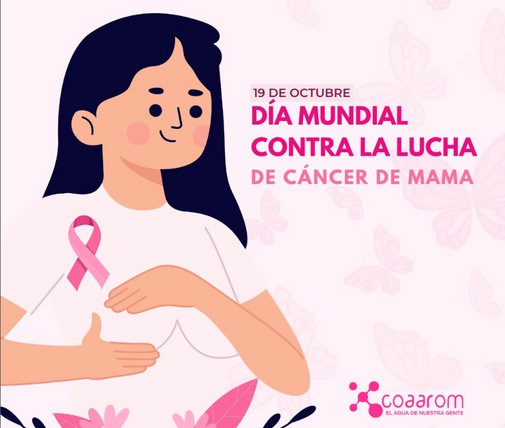 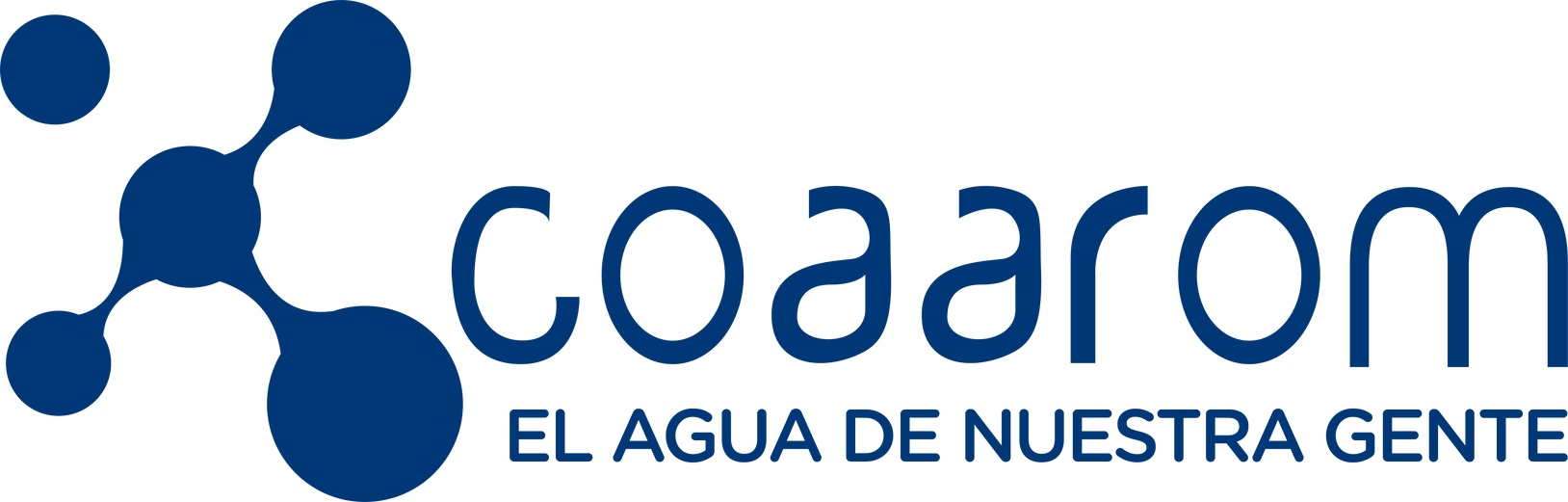 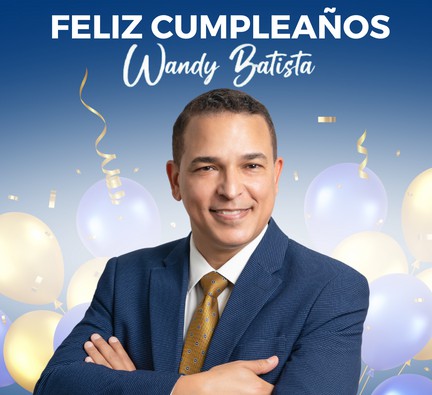 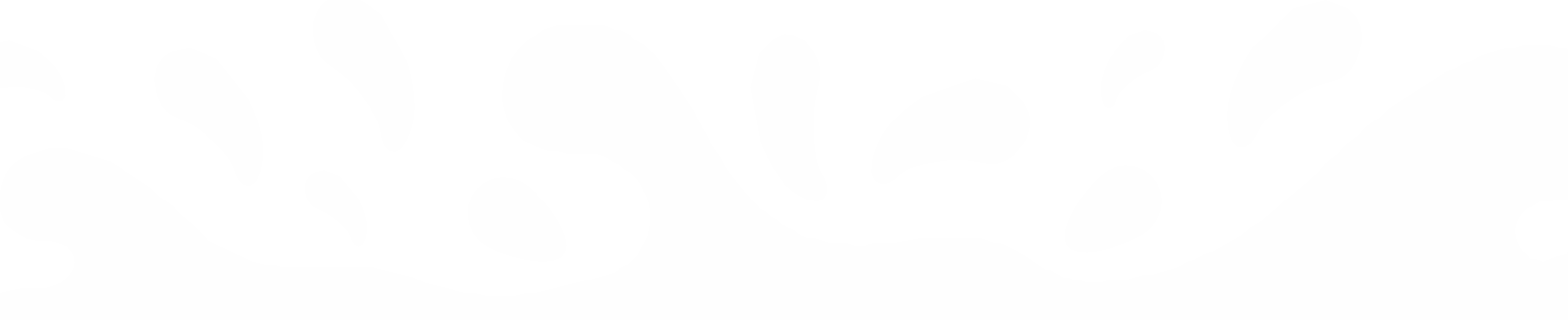 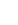 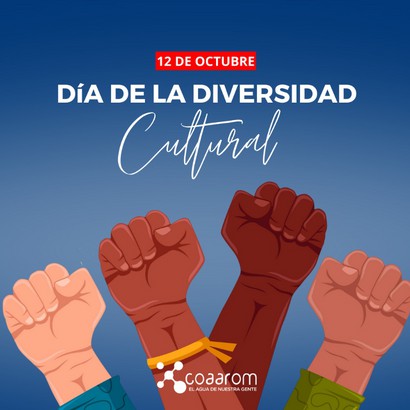 DIA DE LA DIVERSIDAD CULTURALEl Día del Respeto a la Diversidad Cultural es una oportunidad para que en los distintosniveles educativos se reflexione críticamente sobre el pasado americano, las luchas yresistencias de quienes pelearon por lasupervivencia de las culturas nativas, y su relación con el presente.CUMPLEAÑOS DEL DIRECTOR GENERAL WANDY BATISTAExpresar nuestras felicitaciones de manera especial a nuestro Director General, el Dr. Wandy Batista,que se encuentra de cumpleaños. Deseamos que Dios continúe bendiciendo su vida de y cumpla muchos años más.¡Feliz cumpleaños! 🎉🎂DIA MUNDIAL CONTRA LALUCHA DEL CANCER DE MAMA19 de octubre es el Día Mundial de la Lucha contra el Cáncer de Mama. Juntos, elevemos la conciencia y apoyemos a quienes luchan. 🌸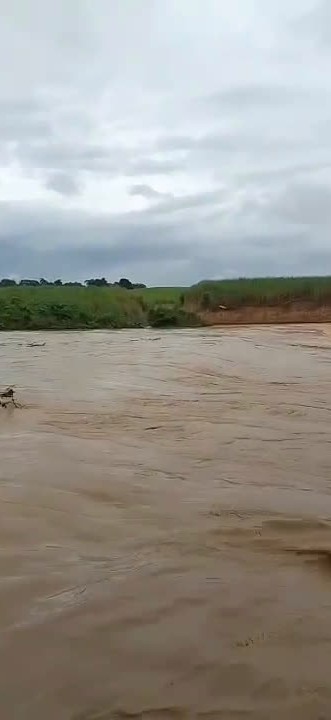 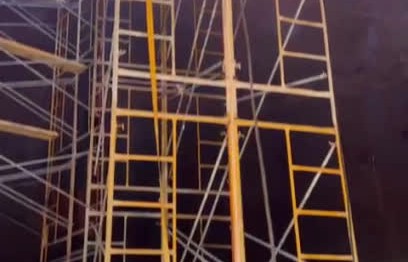 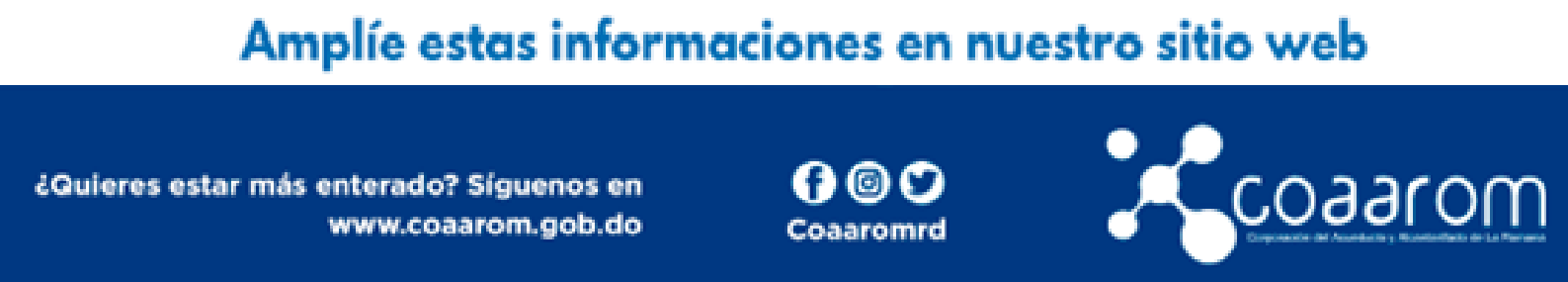 DIA INTERNACIONAL CONTRA EL CAMBIO CLIMÁTICO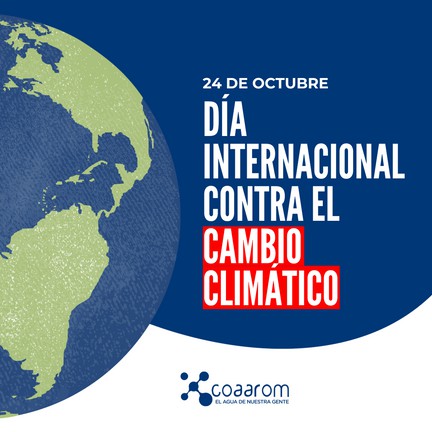 En este Día Internacional contra el Cambio Climático, recordemos que cada acción,grande o pequeña, cuenta. Juntos, podemos marcar la diferencia y preservar nuestrohogar para las generaciones futuras. 🌍💚REPARACIÓN DE AVERÍAS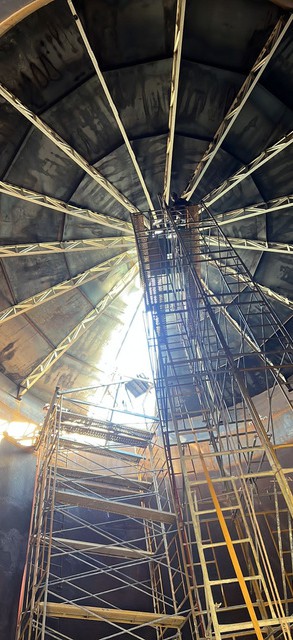 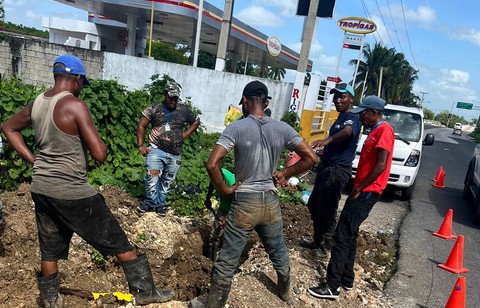 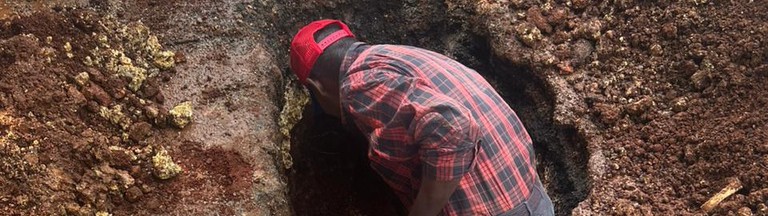 